Практические советыПравила поведения на дорогах – это очень важный аспект правил безопасности, который требует повышенного внимания, как детей, так и взрослых. Дети очень подвижны и порой родителям тяжело контролировать каждый шаг юного непоседы, а опасные дорожные ситуации требуют моментальной реакции и стопроцентного внимания. Очень важно всегда следить за ребенком во время игр во дворе, держать его за руку при переходе дороги и всегда пользоваться пешеходным переходом. Также необходимо прививать малышу правила безопасности с самого раннего возраста. Рассказывайте ребенку почему это важно, всегда показывайте и рассказывайте про дорожные знаки. Научите малыша искать светофоры и пешеходные переходы, прежде чем переходить дорогу. Очень важно всегда следить за ребенком во время игр во дворе, держать его за руку при переходе дороги и всегда пользоваться пешеходным переходом.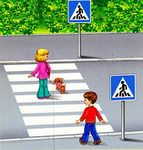 С чего начать? Покажите, как выглядит знак «Пешеходный переход» и расскажите про «Зебру». Всегда напоминайте ребенку, что нельзя выбегать на дорогу, даже если укатилась самая любимая игрушка. Детям постарше необходимо рассказать, что безопаснее переходить дорогу с другими пешеходами, а транспортные средства лучше не обходить, а подождать пока они уедут. Начать обучать малыша можно просто показывая свой личный пример.  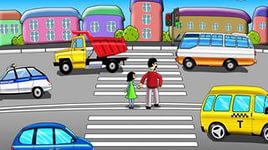 Дети всегда все повторяют за взрослыми, а если вы будете переходить дорогу правильно, всегда дожидаться зеленого сигнала светофора и не выходить на проезжую часть, чтобы «поймать» маршрутку — в подсознании ребенка отложатся эти маленькие, но очень важные моменты. Всегда помните, что есть одно важное правило: переходя дорогу, сначала следует посмотреть налево, а потом направо. В силу особенностей психологического развития ребенок при переходе через дорогу не учитывает, что кроме него есть и другие участники движения. Ему трудно представить себя на чужом месте и понять, что если он видит машину, то это еще не означает, что водитель тоже видит его. Дорога – не место для игр. Перед пешеходным переходом нужно приостановить игру в догонялки, взять в руки мяч или скейт, слезть с велосипеда, если ребенок пока еще неуверенно катается на нем. Машина, мотоцикл и велосипед не могут затормозить мгновенно. Поэтому действия пешехода должны быть предсказуемы для водителя. Нельзя бежать и резко изменять направление движения.